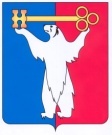 АДМИНИСТРАЦИЯ ГОРОДА НОРИЛЬСКАКРАСНОЯРСКОГО КРАЯПОСТАНОВЛЕНИЕ31.08.2023                           	г. Норильск                                             № 418Об утверждении Порядка предоставления субсидии из бюджета муниципального образования город Норильск юридическим лицам, индивидуальным предпринимателям, физическим лицам – производителям товаров (работ, услуг) 
на финансовое обеспечение (возмещение) затрат, связанных с оказанием муниципальных услуг в социальной сфере в соответствии с социальным сертификатом на получение муниципальной услуги в социальной сфере на территории муниципального образования город Норильск по направлению деятельности «Реализация дополнительных общеразвивающих программ» В соответствии со статьей 78.4 Бюджетного кодекса Российской Федерации, частью 2 статьи 22 Федерального закона от 13.07.2020 года № 189-ФЗ 
«О государственном (муниципальном) социальном заказе на оказание государственных (муниципальных) услуг в социальной сфере», ПОСТАНОВЛЯЮ:1. Утвердить Порядок предоставления субсидии из бюджета муниципального образования город Норильск юридическим лицам, индивидуальным предпринимателям, физическим лицам – производителям товаров (работ, услуг) на финансовое обеспечение (возмещение) затрат, связанных с оказанием муниципальных услуг в социальной сфере в соответствии с социальным сертификатом на получение муниципальной услуги в социальной сфере на территории муниципального образования город Норильск по направлению деятельности «Реализация дополнительных общеразвивающих программ».2. 	Опубликовать настоящее постановление в газете «Заполярная правда» 
и разместить его на официальном сайте муниципального образования город Норильск.3. Настоящее постановление вступает в силу со дня вступления в силу решения Норильского городского Совета депутатов о внесении изменений в решение Норильского городского Совета депутатов от 13.12.2022 № 3/6-64 «О бюджете муниципального образования город Норильск на 2023 год и на плановый период 2024 и 2025 годов» в части субсидии, предмет регулирования которой установлен Порядком, утвержденным пунктом 1 настоящего постановления. Глава города Норильска                                                                                Д.В. КарасевУТВЕРЖДЕНпостановлением Администрации города Норильска                                                                                  от 31.08.2023 № 418Порядокпредоставления субсидии из бюджета муниципального образованиягород Норильск юридическим лицам, индивидуальным предпринимателям, физическим лицам – производителям товаров (работ, услуг)
на финансовое обеспечение (возмещение) затрат, связанных с оказанием муниципальных услуг в социальной сфере в соответствии с социальным сертификатом на получение муниципальной услуги в социальной сфере на территории муниципального образования город Норильск по направлению деятельности «Реализация дополнительных общеразвивающих программ» 1. Общие положения 1.1.	Настоящий Порядок регламентирует порядок предоставления субсидий из бюджета муниципального образования город Норильск юридическим лицам, индивидуальным предпринимателям, физическим лицам – производителям товаров, работ, услуг на оплату соглашений о финансовом обеспечении (возмещении) затрат, связанных с оказанием муниципальных услуг в социальной сфере в соответствии с социальным сертификатом на получение муниципальной услуги в социальной сфере на территории муниципального образования город Норильск по направлению деятельности «Реализация дополнительных общеразвивающих программ» (далее – соглашение).1.2. Понятия, применяемые в настоящем Порядке, используются в значениях, указанных в Федеральном законе от 13.07.2020 № 189-ФЗ «О государственном (муниципальном) социальном заказе на оказание государственных (муниципальных) услуг в социальной сфере» (далее – Федеральный закон № 189-ФЗ).1.3. Получателями субсидий являются юридические лица, индивидуальные предприниматели, физические лица – производители товаров, работ, услуг, определенные путем отбора исполнителей услуг, включенные в реестр исполнителей услуг в соответствии с утвержденными Постановлением Правительства Российской Федерации от 13.02.2021 № 183 Положением о структуре реестра исполнителей государственных (муниципальных) услуг в социальной сфере в соответствии с социальным сертификатом на получение государственной (муниципальной) услуги в социальной сфере и порядке формирования информации, включаемой в такой реестр, Правилами исключения исполнителя государственных (муниципальных) услуг в социальной сфере из реестра исполнителей государственных (муниципальных) услуг в социальной сфере в соответствии с социальным сертификатом на получение государственной (муниципальной) услуги в социальной сфере, а также Порядком формирования реестра исполнителей услуг в соответствии с социальным сертификатом на получение муниципальной услуги в социальной сфере на территории муниципального образования город Норильск по направлению деятельности «Реализация дополнительных общеразвивающих программ», утвержденным постановлением Администрации города Норильска (далее – получатели субсидий, исполнители услуг соответственно).1.4.	Субсидии из бюджета муниципального образования город Норильск предоставляются исполнителям услуг в целях финансового обеспечения (возмещения) исполнения муниципального социального заказа на оказание муниципальных услуг на территории муниципального образования город Норильск по направлению деятельности «Реализация дополнительных общеразвивающих программ» в соответствии с социальным сертификатом на получение муниципальной услуги в социальной сфере (далее – субсидия, муниципальный социальный заказ, муниципальная услуга соответственно).1.5.	Субсидии предоставляются исполнителям услуг структурным подразделением Администрации города Норильска, уполномоченным на утверждение муниципального социального заказа и обеспечение предоставления потребителям муниципальных услуг, предъявившим получателю субсидии социальный сертификат (далее – потребители услуг), в соответствии с показателями, характеризующими качество оказания муниципальных услуг и (или) объем оказания таких услуг и установленными муниципальным социальным заказом, порядок формирования которого утвержден постановлением Администрации города Норильска (далее – Уполномоченный орган), в пределах лимитов бюджетных ассигнований, предусмотренных в бюджете муниципального образования город Норильск на соответствующий финансовый год и плановый период, и лимитов бюджетных обязательств, утвержденных в установленном порядке на предоставление субсидий.1.6. Результатом предоставления субсидии является оказание в соответствии с Требованиями к условиям и порядку оказания муниципальной услуги по направлению деятельности «Реализация дополнительных общеразвивающих программ», утвержденными приказом Уполномоченного органа (далее – Требования к условиям и порядку оказания услуги), муниципальной услуги в соответствии с социальным сертификатом (далее – сертификат) потребителям услуг.1.7. Действие настоящего Порядка не распространяется на случаи, если исполнителем услуги по результатам отбора в соответствии с пунктом 1 части 2 статьи 9 Федерального закона № 189-ФЗ является муниципальное учреждение муниципального образования город Норильск (далее – муниципальное учреждение).В соответствии с пунктом 2 части 3, частью 7 статьи 7, частью 7 статьи 9 Федерального закона № 189-ФЗ финансовое обеспечение муниципального учреждения, являющегося исполнителем услуги в случае, предусмотренном абзацем первым настоящего пункта, в целях исполнения им муниципального социального заказа и обеспечения предоставления муниципальных услуг, осуществляется путем утверждения муниципальному учреждению муниципального задания и заключения соглашения о предоставлении субсидии на финансовое обеспечение выполнения муниципального задания в соответствии с Порядком формирования муниципального задания на оказание муниципальных услуг (выполнение работ) муниципальными учреждениями и финансового обеспечения выполнения муниципального задания, утвержденным постановлением Администрации города Норильска от 23.11.2015 № 563 (далее – Порядок формирования муниципального задания).2. Условия и порядок предоставления субсидий2.1. Условиями предоставления субсидии являются:-	заключение соглашения между Уполномоченным органом и исполнителем услуг;-	заключение исполнителем услуг с потребителем услуг договора на предоставление муниципальной услуги по сертификату;-	наличие сертификатов, предоставленных исполнителю услуг потребителями услуг;-	соблюдение исполнителем услуг обязательств, предусмотренных соглашением, в том числе соблюдение запрета на заключение исполнителем услуг с иными лицами договоров, предметом которых является оказание муниципальных услуг, являющихся предметом соглашения;- согласие исполнителя услуг на осуществление проверок исполнения услуг, условий соглашения Уполномоченным органом и органами муниципального финансового контроля, в соответствии с разделом 4 настоящего Порядка, которое выражается исполнителем услуг путем заключения соглашения, содержащего в том числе указанное обязательное условие;-	наличие акта оказанных муниципальных услуг в соответствии с сертификатом (для возмещения затрат);- целевое использование субсидии (для финансового обеспечения затрат).2.2.	Соглашение между Уполномоченным органом и исполнителем услуг должно заключаться в соответствии с типовой формой, утвержденной приказом начальника Финансового управления Администрации города Норильска.Соглашение заключается не позднее 05 декабря текущего года.2.3.	Соглашение заключается в электронной форме в порядке, установленными Правилами заключения в электронной форме и подписания усиленной квалифицированной электронной подписью лица, имеющего право действовать от имени соответственно уполномоченного органа, исполнителя услуг в социальной сфере, соглашений о финансовом обеспечении (возмещении) затрат, связанных с оказанием муниципальных услуг в социальной сфере в соответствии с социальным сертификатом на получение муниципальной услуги в социальной сфере на территории муниципального образования город Норильск, утвержденными постановлением Администрации города Норильска (далее – Правила заключения соглашения в электронной форме).В случае обращения исполнителя услуг в Уполномоченный орган в целях заключения соглашения:- до начала оказания муниципальных услуг или в процессе оказания муниципальных услуг перечисление субсидии осуществляется в порядке финансового обеспечения затрат;- после оказания муниципальных услуг перечисление субсидии осуществляется в порядке возмещения затрат.2.4. Перечисление субсидии получателю субсидии осуществляется:а) в порядке финансового обеспечения затрат – в сроки, установленные в соглашении:- единовременно – если срок предоставления муниципальной услуги составляет не более одного месяца;- в соответствии с планом-графиком, предусмотренным соглашением – если срок предоставления муниципальной услуги составляет более одного месяца;б) в порядке возмещения затрат – не позднее 10 рабочих дней со дня принятия Уполномоченным органом решения о заключении соглашения в порядке, предусмотренном Правилами заключения соглашения в электронной форме.2.5.	Перечисление субсидии осуществляется с лицевого счета Уполномоченного органа, открытого в Финансовом управлении Администрации города Норильска на счет исполнителя услуг, открытый в кредитной организации.2.6. Размер субсидии определяется по формуле:Vсуб = Ci х Ki, где:Vсуб – объем субсидии, необходимой для предоставления муниципальных услуг;Ki – количество потребителей услуг, предъявивших исполнителю услуг сертификаты;Ci – стоимость муниципальной услуги, определенная на основании нормативных затрат, установленных на основании Порядка формирования муниципального задания.3. Требования к отчетности3.1. Получатель субсидии представляет в Уполномоченный орган отчет об исполнении соглашения (далее – отчет), форма которого устанавливается в соглашении:а) при получении субсидии в порядке финансового обеспечения затрат:- если срок предоставления муниципальной услуги не более одного месяца – не позднее 10 рабочих дней со дня предоставления муниципальной услуги;- если срок предоставления муниципальной услуги более одного месяца – ежемесячно до 5 числа месяца, следующего за месяцем, в котором предоставлялась муниципальная услуга, предоставляется отчет о частично оказанной муниципальной услуге и не позднее 10 рабочих дней со дня окончания предоставления муниципальной услуги, предоставляется отчет об оказанной муниципальной услуге.б) при получении субсидии в порядке возмещения затрат – вместе с документами, необходимыми для заключения соглашения, направляемыми в Уполномоченный орган в соответствии с Правилами заключения соглашения в электронной форме.Получатель субсидии представляет или направляет в Уполномоченный орган отчет способом, позволяющим подтвердить факт и дату его направления.3.2.	Уполномоченный орган в течение 5 рабочих дней после представления получателем субсидии отчета осуществляет проверку отчета и наличия требуемых документов в соответствии с Правилами заключения соглашения в электронной форме.В случае выявления несоответствия отчета требованиям, установленным настоящим Порядком, соглашением, а также Требованиям к условиям и порядку оказания услуги, Уполномоченный орган в течение 1 рабочего дня направляет получателю субсидии требование об устранении факта(ов) выявленных нарушений.Получатель субсидии в течение 3 рабочих дней со дня получения требования об устранении факта(ов) выявленных нарушений, указанных в абзаце втором настоящего пункта, устраняет факт(ы) выявленных нарушений и повторно предоставляет отчет.4. Требования об осуществлении контроля 4.1. Уполномоченный орган осуществляет контроль за соблюдением получателями субсидии условий соглашений, в том числе в части достижения результата предоставления субсидии в соответствии с частью 2 статьи 26 Федерального закона № 189-ФЗ.Органы внутреннего муниципального финансового контроля осуществляют контроль в соответствии с частью 3 статьи 26 Федерального закона № 189-ФЗ.Органы внешнего муниципального финансового контроля осуществляют внешний муниципальный финансовый контроль, внешний контроль в соответствии с частью 4 статьи 26 Федерального закона № 189-ФЗ. 4.2. Субсидия подлежит возврату в бюджет муниципального образования город Норильск:- в случае нарушения условий предоставления субсидии – в полном объеме предоставленной субсидии;- в случае нецелевого использования субсидии – в объеме ее нецелевого использования;В случае установления факта недостижения исполнителем услуг результата предоставления субсидии и (или) нарушения Требований к условиям и порядку оказания услуги, выявленных по результатам проверок, проведенных Уполномоченным органом, исполнитель услуг обязан возвратить сумму субсидии в бюджет муниципального образования город Норильск, рассчитанную по формуле, указанной в пункте 4.3 настоящего Порядка.Уведомление о возврате субсидии направляется Уполномоченным органом исполнителю услуг в срок не позднее 15 рабочих дней с даты установления фактов, предусмотренных настоящим пунктом.Возврат субсидии осуществляется исполнителем услуг в течение 10 рабочих дней с даты получения уведомления Уполномоченного органа.4.3. Расчет суммы субсидии, подлежащей возврату в бюджет муниципального образования город Норильск в соответствии с абзацем четвертым пункта 4.2 настоящего Порядка, осуществляется по формуле:R=O x Pгде:R – размер возврата суммы субсидии;O – объем муниципальной услуги, который получателем субсидии не оказан и (или) оказан потребителю услуги с нарушением Требований к условиям и порядку оказания услуги;P – стоимость муниципальной услуги, определенная на основании нормативных затрат, установленных Порядком формирования муниципального задания.4.4. Суммы субсидии, излишне выплаченные исполнителю услуги вследствие счетной ошибки, подлежат возврату в бюджет муниципального образования город Норильск в течение 10 рабочих дней со дня получения исполнителем услуги требования Уполномоченного органа о возврате суммы субсидии, излишне выплаченной исполнителю услуги вследствие счетной ошибки.Требование о возврате направляется Уполномоченным органом исполнителю услуг в течение 10 рабочих дней со дня обнаружения счетной ошибки.4.5. В случае невозврата исполнителем услуги или возврата не в полном объеме средств субсидии в сроки, установленные пунктами 4.2, 4.4 настоящего Порядка, их взыскание осуществляется Уполномоченным органом в судебном порядке, установленном действующим законодательством, в течение трех месяцев со дня истечения срока для возврата.4.6.	Не использованные в отчетном финансовом году остатки субсидий, предоставляемые в соответствии с соглашениями, остаются в распоряжении получателя субсидии при условии соблюдения достижения им в отчетном финансовом году результата предоставления субсидии, определенного соглашением на соответствующий финансовый год, и оказания муниципальной услуги в соответствии с Требованиями к условиям и порядку оказания услуги.4.7.	Соглашение может быть расторгнуто в случаях и в порядке, предусмотренных статьей 24 Федерального закона № 189-ФЗ.При расторжении соглашения получатель субсидии возвращает в бюджет муниципального образования город Норильск сумму субсидии, перечисленную ему Уполномоченным органом в порядке обеспечения финансирования затрат, за исключением суммы, соответствующей объему муниципальных услуг, оказанных исполнителем услуг в надлежащем порядке до момента расторжения соглашения, а также в порядке регресса сумму возмещенного Уполномоченным органом по судебному решению (при наличии) потребителю услуг вреда, причиненного его жизни и (или) здоровью, в сроки, определенные условиями соглашения.